בירת היינקן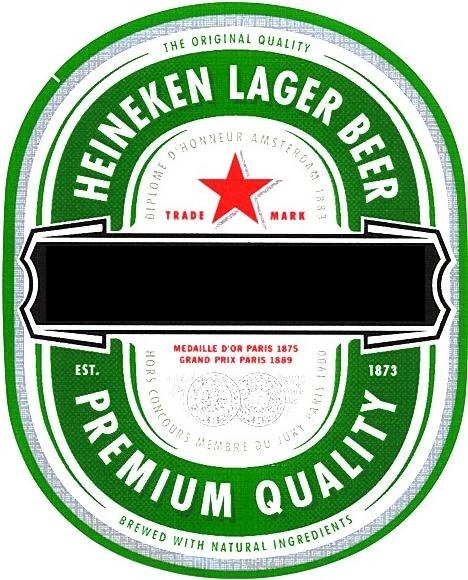 בירת גולדסטאר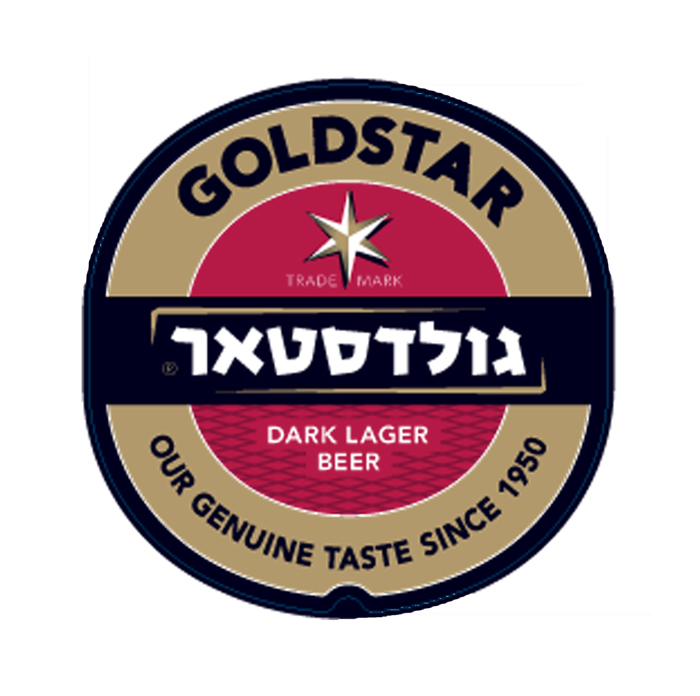 בירת קרלסברג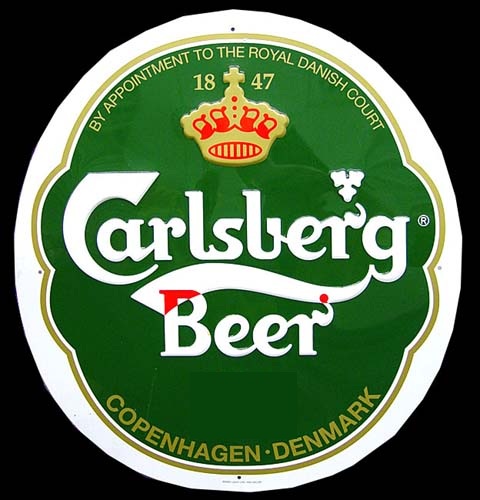 בירת טובורג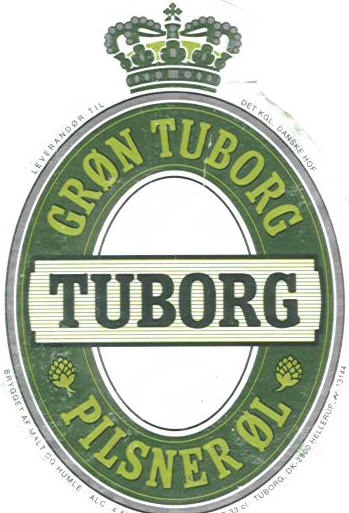 